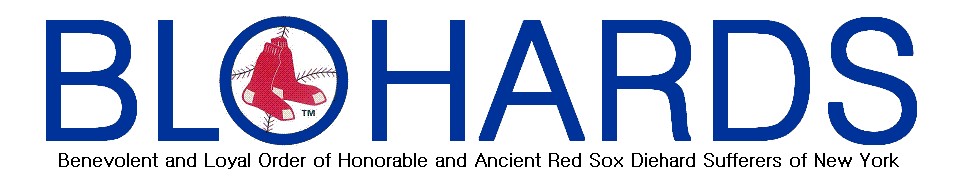 www.blohards.com (theoretically)Fantastic Friday May 31, 2019, 12:15 EDTSoft Balls and Fungoes: 11:30 a.m. Vanderbilt Suites – Met Life Building (200 Park Avenue) Beloved Bosox @ Bronx Bastids – 7:05 p.m. “Failure is the condiment that gives success its flavor.” ― Truman Capote Before they begin assigning numbers for jumping slots off the Maurice J. Tobin Memorial Bridge, remember this – you need to reach the World Series in order to have a World Series hangover. It was just five months ago that Manny Machado dropped to his knee to swing at a devastating Chris Sale slider that wrapped up the 2018 World Series for the Olde Towne Team. For the fourth time in the past fourteen seasons, we will gather together to break bread following a World Series championship run by the team that unites us – the Boston Red Sox. We will not be skimping on the entertainment at this one. BLOHARDS official crooner John Pizzarelli will waive his usual $150 Café Carlyle cover charge as he leads us in songs both joyous and hilarious. When not showing off his 2018 championship ring, Sox poet laureate Dick Flavin will regale us with the greatest hits of the Clement Wood Rhyming Dictionary. We have also booked Club historian David Margolick, the slideshow with EVP Ray Duffy, and a victory lap for completing the new BLOHARDS.com  (with an updated Club chronology) by Peter Collery – whether it’s actually completed or not. To add to the fun, WFAN’s and Sirius/XM’s Ed Randall also threatens to join us, as does John Quinn with anything-but-trivial trivia.  Dues for 2019 are holding the line at $20.00 (cheap). Lifetime Membership – overly dependent upon the honor system since the theft of the club’s database in the late ‘90s – will set one back $150. BLOHARDS should keep in mind that lifetime membership breaks even at 7.5 years.    Note the roll-back-the-clock pricing. We think you’re going to like our new luncheon digs.   Reservations imperative.  Sandwiches (choices), salads, desserts, utensils, hilarity.   $60.00 per person – includes soft drinks, coffee, taxes, everything.    Pay electronically –   http://blohards.com/LunchMay2019a.htm Or bring/send a check – Julie Killian, 42 Forest Avenue, Rye, NY  10580 914 967 2782 Home…914 548 3588 Cell… jbpkillian@gmail.com  